Ontario Amateur Wrestling Association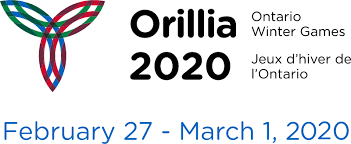 2020 Ontario Winter GamesInformation Package Wrestling Dates:	Feb. 27 – Feb. 29 – See Schedule.Locations:		Registration:  		Georgian College	Building N (see campus map)							1 Georgian Dr, Barrie, ON L4M 3X9 							Pick-up Games Accreditation, opportunity to purchase Games clothing and souvenirs.			Accommodations:		Holiday Inn Barrie							20 Fairview Rd, Barrie, ON L4N 4P3Competition VenueSt. Joan of Arc 460 Mapleton Ave, Barrie, ON L4N 9C2Arrival and Departure:Clubs/Regional Teams will arrive Thursday Feb. 27th in the late morning/early afternoon and depart on Saturday Feb. 29th.Except for North West Ontario, all groups leave Saturday.  Please clear your hotel rooms before leaving for the venue on Saturday.Note that you cannot check in to your room until you have completed Games Registrations at Georgian College and the Event final registration at the Holiday Inn.Travel Subsidy:		Athletes, officials and coaches who meet the travel distance requirements will qualify for travel subsidy.  Check with OAWA representatives at the Games.  OAWA will apply for travel support for those meeting the requirements.  Reimbursement will be sent out to clubs 3 – 4 weeks after the Games.Cancellations:As of now, all spots for the Games are full and should be considered non-refundable.  If you have a cancellation, contact Bob Parsons at (905)261-1980 and we will try to help fill the spot.  However, be aware that for cancellations, your club may be required to pay a $250.00 fee if a substitute cannot be found, and that the original $170.00 fee will not be refunded.Cancellations at the event will be penalized $250.00; the fee the O.A.W.A. is responsible to the Winter Games for.  Please note, the O.A.W.A. has had to guarantee participant number to the Ontario Winter Games Committee.  If our numbers drop below 95% of the guarantee, O.A.W.A. pays per missing athlete, per day!  In addition to the $250.00 fee, cancellations at the Games will not be refunded the original $170.00 entry fee.REMINDER:  The Ontario Winter Games is the Ontario Cadet Championships.  Winter Games placing counts for discount pricing for National Championships – NOT the Feb. 2nd Ontario Cadet Open.Coaches:	PLEASE NOTE:All Coaching spots have been assigned.  If spots open up, we will contact coaches on the waiting list.  Only coaches who have asked to be placed on the waiting list and who have all their paperwork (application/waiver) in order may become eligible to attend.DO NOT COME TO THE GAMES IF YOU HAVE NOT BEEN AUTHORIZED TO DO SO.  CLUBS ARE NOT ALLOWED TO SWITCH ONE COACH FOR ANOTHER WITHOUT OAWA PERMISSION.  NON-ACCREDITED COACHES WILL BE SPECTATORS FOR THE EVENT.ALL APPROVED COACHES MUST BE OAWA REGISTERED COACHES AND MEET THE MINIMUM NCCP STANDARD.   Coaches & Chaperones attending must be a minimum of Community Coach trained under the new NCCP AND MUST BE MEMBERS OF OAWA.  Regional Coaches will be subsidized and are to assist all athletes when needed.There will be no individual Club awards.   Team awards will be awarded by region.  Individuals will receive Games medals for top 3 and OAWA ribbons for 4th - 6th.  Please remember to present yourself for medal presentations in a team warm-up NO SINGLETS OR STREET CLOTHES ON THE PODIUM.Coaches are reminded that the Ontario Winter Games is an alcohol-free event.  No consumption of alcohol is allowed in any Games venue or accommodations.Other Information:ID - All Games participants please bring photo ID to Games Registration with you please.OPENING CEREMONIES – as noted on the schedule, all wrestling participants are expected to attend the Ontario Winter Games Opening Ceremonies, both to get the full enjoyment out of participating in the Games, and as a courtesy to our hosts.  OPENING CEREMONIES WILL BE APPROXIMATELY 2 HOURS IN DURATION AND WILL TAKE PLACE OUTDOORS, SO DRESS WARMLY.  It is always a great show!INTERNAL TRANSPORTATION – Transportation from the hotel/resort to the venue will be provided.  In particular, please plan to use Games Transportation on Friday.  THERE IS NO PARKING AT THE VENUE ON FRIDAY – school is in session. COACHES AND PARENTS PARKING AT THE SCHOOL FRIDAY MAY GET THEIR CAR TOWED!WEIGH-INS - ATHLETES MAY CHANGE WEIGHTS FROM THE WEIGHT THEY QUALIFIED AT.  WEIGHT CLASSES:Girls – 38*, 36 to 40, 43, 46, 49, 53, 57, 61, 65, 69, 73, 80, 90 KgBoys – 38kg, 39 to 42, 45, 48, 51, 55, 60, 65, 71, 75*, 80, 86* 92, 110, 125 KgOthers wishing to attend (Parents, etc.): No other coaches, parents, etc. may attend as an official participant in the Ontario Winter Games.  Parents wishing to attend as spectators should follow the link from the OAWA web-site to the Ontario Winter Games web-site for a list of Hotels in the area.  Parents/others are responsible for all their own travel, accommodations, and meals costs, and may not use Games Transportation.   Be advised there may be an admission fee for spectators.Athletes must remain with their coaches during the Games, and should not leave the resort without their coach’s permission, even if with their parents.ONTARIO WINTER GAMES CONTACT INFORMATION:Bob Parsons V.P. Technical OAWA  (905)261-1980  technical@oawa.ca GAMES WEB SITE:	 		https://www.orillia2020.ca/en/index.aspx2020 Ontario Winter GamesWrestling Competition Schedule February 2020 DRAFT (subject to change)Venue:   St. Joan of Arc Catholic High SchoolThursday Feb. 27, 2020Day #1 Friday Feb. 28, 2020	Day #2 Saturday Feb. 29, 2020Rules of Behaviour for PARTICIPANTS AT ONTARIO WINTER GAMESAthletes must remain with their coaches during the Games, and should not leave the resort without their coach’s permission, even if with their parents.Coaches and officials are reminded that the Ontario Winter Games is an alcohol-free event.  No consumption of alcohol in Games venues or accommodations.OAWA Rules:ALL ATHLETES, COACHES, OFFICIALS AND OTHERS PARTICIPATING IN THIS EVENT DO SO UNDER THE SANCTION OF THE ONTARIO AMATEUR WRESTLING ASSOCIATION.  All are expected to abide by the O.A.W.A. Code of Conduct, Harassment Policy, and all Policies of the O.A.W.A.  These are available on-line at www.oawa.ca if you have any questions.All Ontario Athletes are expected to behave in a courteous and sportsmanship like way at all times.All Ontario Athletes are to respect property of others at all times, including while travelling to the event, while participating at the event, while residing in accommodations provided, as well as at all other times.The curfew for athletes is 10:00 pm. after which time all athletes are expected to be in their rooms.  Lights out time can be determined by individual coaches, but should be reasonable and respectful of the other room occupants.There is to be no smoking, drinking of alcoholic beverages, or use of illegal drugs at any time during the Games.All team members are to reside in the hotel room to which they are assigned unless they request and are given permission to change rooms by OAWA staff.  Team members are responsible for any damage resulting to the room to which they are assigned unless they change assignments as noted above.   PLEASE DO NOT CHANGE ROOMS ON YOUR OWN WITHOUT PERMISSION OF OAWA STAFF.All participating athletes are to obey instructions of all Ontario Coaches and OAWA staff as well as those of the Organizing Committee of the Ontario Winter Games.   FAILURE TO DO SO MAY RESULT IN DISCIPLINARY ACTION UNDER THE ONTARIO AMATEUR WRESTLING ASSOCIATION CODE OF CONDUCT.Course of Action if a member of OAWA is in violation of the rules:Any member of OAWA found breaking the law will be charged by the police.All other violations will be reviewed by the staff of OAWA.  If the staff of OAWA feels it is appropriate, the President of the Ontario Amateur Wrestling Association will be contacted.If the staff of OAWA recommends it, and the President of the Ontario Amateur Wrestling Association agrees, the member will be sent home at his/her parent’s expense.Following the trip, a disciplinary hearing will be held by the Ontario Amateur Wrestling Association, at which time other penalties against the violator will be considered.  This might include suspension from the O.A.W.A., or other disciplinary action as provided for under the OAWA Code of Conduct.TimeEventLocation11:00 - 2:30  pmOntario Winter Games Registration:All athletes, coaches, officials proceed to Registrations (event accreditation, hotel assignment, etc.)GEORGIAN COLLEGEBUILDING N1:00 -2:30  pm Final Pre-event wrestling registration.HOLIDAY INNAll Teams Room check-inany time after Games RegistrationHOLIDAY INN3:00pm – 3:30pmMedicals & Weigh-insHOLIDAY INN5:00 pmVenue Set-up (physical)St. Joan of Arc School4:00 – 5:00  pmTransportation to DinnerHOLIDAY INNNOTE FOR OFFICIALS:  OFFICIALS ARRIVING AFTER 5:00 ARE RESPONSIBLE FOR THEIR OWN DINNER FRIDAY EVENINGNOTE FOR OFFICIALS:  OFFICIALS ARRIVING AFTER 5:00 ARE RESPONSIBLE FOR THEIR OWN DINNER FRIDAY EVENING4:00-5:00DinnerTBA5:45 – 6:15Bus Picks up all participants at Dinner site for Opening CeremoniesTBA6:15Marshalling for Athlete March-inOrillia7:00Athlete ParadeOrillia7:30 pm2020 Ontario Winter Games OPENING CEREMONIES(all wrestling participants must attend)OUTDOORS – DRESS WARMLYOrillia8:30 pmBus leaves for return to HotelImmediately after Ceremonies, times and location will be provided to you.Bus Arrives back at HotelHOLIDAY INNNOTE:  All Groups must  use Games Transportation Friday – NO PARKING AT VENUENOTE:  All Groups must  use Games Transportation Friday – NO PARKING AT VENUENOTE:  All Groups must  use Games Transportation Friday – NO PARKING AT VENUETimeEventLocation7:30  - 8:30amBreakfastHOLIDAY INN9:00Games Transportation to VenuePick up at HOLIDAY INN9:30am – 9:45amCoaches / Managers MeetingSt. Joan of Arc School10:00am  - 12:30 pmSession 1St. Joan of Arc School12:30 1:30 pmLunch BreakSt. Joan of Arc School2:00pm – 6:00pmSession 2 *St. Joan of Arc School6:30 – 7:00 pmGames Transportation to hotelPick up at St. Joan of Arc School7:00 – 8:0 pmDinnerHOLIDAY INNTimeEventLocation6:30 - 8:00 amBreakfastHOLIDAY INNALL PARTICIPANTS MUST CHECK OUT OF HOTEL * ALL PARTICIPANTS MUST CHECK OUT OF HOTEL * ALL PARTICIPANTS MUST CHECK OUT OF HOTEL * 8:00 amGames Transportation to VenuePick up at HOLIDAY INN9:00am – 12:00pmSession 3St. Joan of Arc School11:30 – 12:30 pmLunch BreakSt. Joan of Arc School1:00 pmMedal Presentations for completed weight classesSt. Joan of Arc School1:00pm – 3:00pmSession 4 (Finals 1st – 6th place)St. Joan of Arc School3:00pm – 3:30pmMedal PresentationsSt. Joan of Arc SchoolVenue Breakdown/Clean up after wrestling & presentations concludeVenue Breakdown/Clean up after wrestling & presentations concludeVenue Breakdown/Clean up after wrestling & presentations conclude4:00 pm* ALL WRESTLING PARTICIPANTS TO DEPART.  All Wrestling Participants, with the exception of those flying from Thunder Bay, will depart the 2020 Ontario Winter Games on Saturday.  No accommodations Saturday evening are provided.* ALL WRESTLING PARTICIPANTS TO DEPART.  All Wrestling Participants, with the exception of those flying from Thunder Bay, will depart the 2020 Ontario Winter Games on Saturday.  No accommodations Saturday evening are provided.